PART 1: LISTENINGQuestion 1: Listen and number (1pt)Question 2: Listen and tick (1pt)Question 3: Listen and tick or cross (1pt PART 2: READING AND WRITINGQuestion 4: Look and write a missing word (1pt)		Dear penfriend,		Hi! My name is Mai. I’m nine years old. I’m a student in Class 4B at Ngoc Ky Primary School. I’m Vietnamese. I like collecting dolls. I have a lot of dolls. I don’t like swimming. This is a photo of me. I really want a penfriend.		Please write to me: mai@english.com.vn.  1. Mai is ...................................................  2. She is ..................................... at Ngoc Ky Primary School.  3. She likes ...................................... dolls.  4. She .......................... like swimming. Question 5: Read and match (1pt)Question 6: Read and complete (1pt)			playing	doing		flying		playPeter:	I have a new kite. Let’s fly it.Nam:  I’m sorry but I don’t like (1) …………………. kites.Peter:	What do you like (2) ………………….?Nam:	I like (3) …………………. chess.Peter:	OK, let’s (4) ………………….Question 7: Read and write (1pt)		Phong is a new pupil in Class 4D at Nguyen Du Primary School. It is a big school in Hoan Kiem District. His new classroom is large. There are eighteen desks and thirty-six chairs. There is a big black board on the wall. His favourite subjects are Vietnamese and Maths. He likes English, too. He can sing many English songs  well. In his free time, he often goes to the Music Club.1. What class is Phong in ? 		    ................................................................................2. Is his new school big ? 		    ................................................................................3. What are his favourite subjects ?	    ................................................................................4. What does he do in his free time ?.........................................................................................................................Question 8: Put the words in order (1pt)1. What / the date / is /today ?	..................................................................................2. It / Nguyen Du / is in /Street.	..................................................................................3. collecting / I / stamps. /like	..................................................................................4. nationality / What / you ?/are	..................................................................................PART 3: SPEAKINGQuestion 9: Getting to know each other (1pt):ANSWER KEYS – GRADE 4 PART 1: LISTENINGQuestion 1: Listen and number (1pt):a. 1	b. 4	c. 3	d. 2Question 2: Listen and tick (1pt):1. a	2. b	3. a	4. aQuestion 3: Listen and write (tick) or  (cross) (1pt):1. 	2. 	3. 	4. PART 2: READING AND WRITINGQuestion 4: Look and write a missing word (1pt):1. nine years old		2. a student in Class 4B	3. collecting 		4. doesn’tQuestion 5: Read and match (1pt):a. 3	b. 4	c. 2	d. 1Question 6: Read and complete (1pt):1. flying	2. doing	3. playing	4. playQuestion 7: Read and write (1pt):1. He’s in Class 4D 					2. Yes, it is3. They’re Vietnamese, Maths and English. 	4. He often goes to the Music Club.Question 8: Put the words in order (1pt):1. What is the date today?	2. My school is in Nguyen Du Street.3. I like collecting stamps.	4. What nationality are you?PART 3: SPEAKINGQuestion 9: Getting to know each other (1pt):1. My name’s …………	2. I’m ………… (years old).3. I’m in Class …………	4. I like …………Question 10: Discuss the picture (1pt):1. There are two boys.	2. There is one girl.3. They are at home.	4. They’re watching TV.MA TRẬN ĐỀ KIỂM TRA CUỐI HỌC KỲ 1 LỚP 4Fullname: ..............................................Class: 4 ......Date: .................................... Fullname: ..............................................Class: 4 ......Date: .................................... BÀI KIỂM TRA CUỐI HỌC KÌ IMÔN TIẾNG ANH LỚP 4NĂM HỌC: 2022 - 2023(Thời gian làm bài: 40 phút)MARKCOMMENT..........................................................................................................................................................................................................COMMENT..........................................................................................................................................................................................................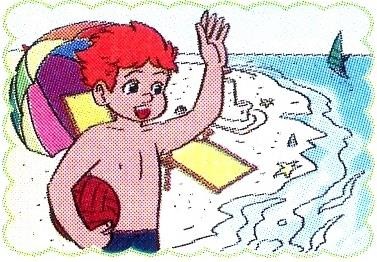 A. 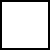 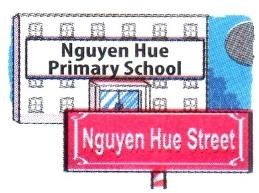 B. 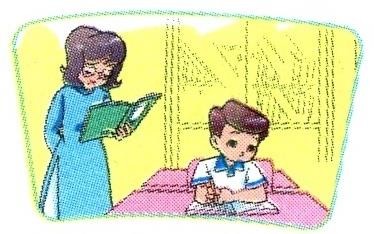 C. 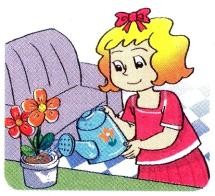 D. 1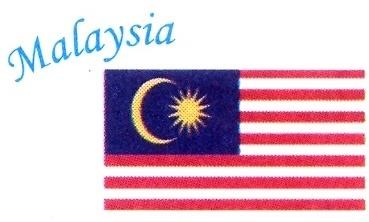 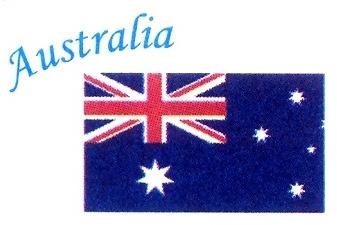 2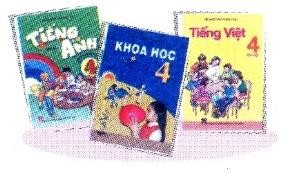 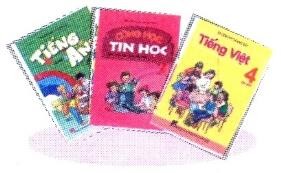 3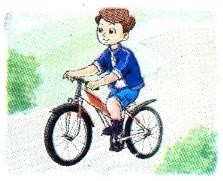 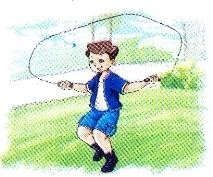 4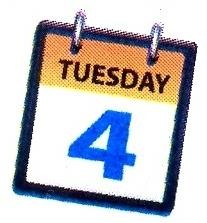 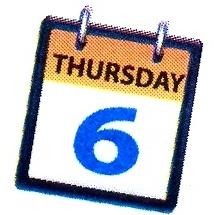 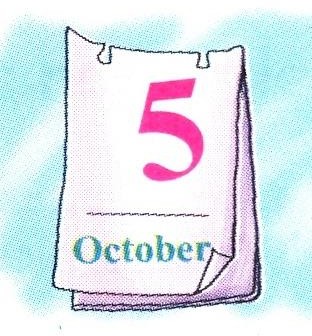 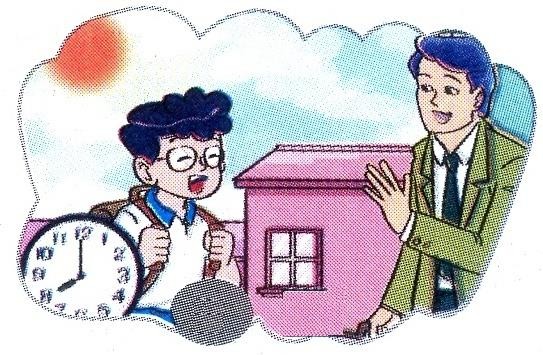 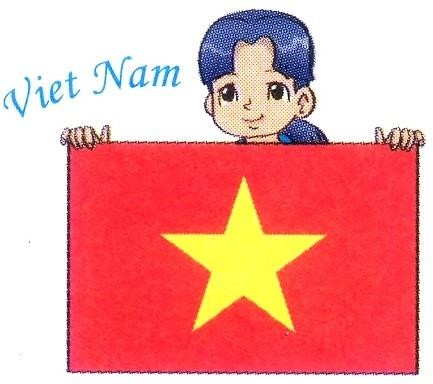 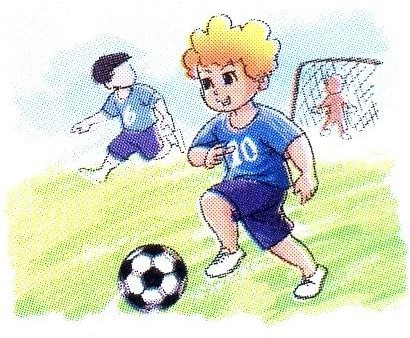 1.  2.  3.  4.  1. Where are you from, Akiko?a. It’s on the second of September.2. What are Linda and Mai doing?b. I have Maths, IT and English.3. When’s your birthday?c. They’re skipping.4. What subjects do you have today?d. I’m from Japan.1. What’s your name?2. What class are you in?3. What do you likke doing?4. How old are you?Question 10: Discuss the picture (1pt):1. How many boys/girls are there?2. What are the boys/girls doing?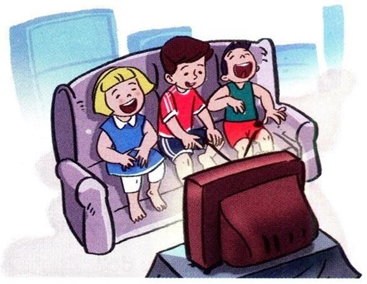 Kỹ năngNhiệm vụ đánh giá/kiến thức cần đánh giáMức/ĐiểmMức/ĐiểmMức/ĐiểmMức/ĐiểmTổng số câu, số điểm, tỷ lệ %LISTENINGNhiệm vụ đánh giá/kiến thức cần đánh giáM1M2M3M412 câu3  điểm33 %LISTENINGQ1. Listen and number10.2520.510.2512 câu3  điểm33 %LISTENINGQ2. Listen and tick20.520.2512 câu3  điểm33 %LISTENINGQ3. Listen and tick or cross10.2520.2510.2512 câu3  điểm33 %READINGWRITINGQ4. Look and write a missing word10,2530,7520 câu5  điểm50%READINGWRITINGQ5. Read and match 20,510.2510.2520 câu5  điểm50%READINGWRITINGQ6. Read and complete10.2510.2520.520 câu5  điểm50%READINGWRITINGQ7. Look and write20,520,520 câu5  điểm50%READINGWRITINGQ8. Order the words10.2510.2510.2510.2520 câu5  điểm50%SPEAKINGInterview 20, 520,58câu2  điểm17 %SPEAKINGDescribing a picture 10,2520,520,510,258câu2  điểm17 %Tổng51714440 câu -10 điểm100%